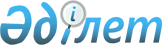 1982-1991 жылы туған азаматтарды 2009 жылы сәуір–маусым және қазан-желтоқсан айларында кезекті әскери қызметке шақыру туралы
					
			Күшін жойған
			
			
		
					Қарағанды облысы Шет ауданы әкімдігінің 2009 жылғы 26 маусымдағы N 12/7 қаулысы. Қарағанды облысы Шет ауданының Әділет басқармасында 2009 жылғы 15 шілдеде N 8-17-78 тіркелді. Күші жойылды - Қарағанды облысы Шет ауданы әкімдігінің 2010 жылғы 15 сәуірдегі N 06/01 қаулысымен      Ескерту. Күші жойылды - Қарағанды облысы Шет ауданы әкімдігінің 2010.04.15 N 06/01 қаулысымен.

      Қазақстан Республикасының 2001 жылғы 23 қаңтардағы "Қазақстан Республикасындағы жергілікті мемлекеттік басқару және өзін-өзі басқару туралы" Заңының 31 бабына, Қазақстан Республикасының 2005 жылғы 8 шілдедегі "Әскери міндеттілік және әскери қызмет туралы" Заңының 19, 20, 21 баптарына, Қазақстан Республика Үкіметінің 2006 жылғы 5 мамырдағы "Қазақстан Республикасында әскери мiндеттiлер мен әскерге шақырылушыларды әскери есепке алуды жүргiзу тәртiбi туралы ереженi бекiту туралы" қаулысына сәйкес және Қазақстан Республикасы Президентінің 2009 жылғы 01 сәуірдегі "Белгіленген әскери қызмет мерзімін өткерген мерзімді әскери қызметтегі әскери қызметшілерді запасқа шығару және Қазақстан Республикасының азаматтарын 2009 жылдың сәуір-маусымында және қазан-желтоқсанда кезекті мерзімді әскери қызметке шақыру туралы" Жарлығына сәйкес Шет ауданы бойынша 1982-1991 жылы туған азаматтарды кезекті әскери қызметке шақыруды ұйымдастырып өткізу мақсатында Шет ауданының әкімдігі ҚАУЛЫ ЕТЕДІ:



      1. Шет ауданының әскерге шақыру комиссиясының құрамы бекітілсін (N 1 қосымша).



      2. 2009 жылдың сәуір-маусым және қазан–желтоқсан айларында кезекті әскерге шақыру мерзімінде жүргізілетін тәрбиелік мәні бар мәдени-көпшілік шаралар бекітілсін (N 2 қосымша).



      3. 2009 жылдың сәуір-маусым және қазан–желтоқсан айларында кезекті әскери қызметке шақырылған азаматтарды медициналық сараптамадан өткізуге қатысатын маман дәрігерлердің және медбибілердің құрамы бекітілсін (N 3 қосымша).



      4. Кенттер мен ауыл округтерінің әкімдеріне әскерге шақырылған азаматтарды медициналық сараптау участкесіне уақытылы, толықтай жеткізу және қауіпсіздік сақтау шараларды қамтамасыз ету міндеттелсін.



      5. Шет ауданының ішкі істер бөлімі (А. Қанафин келісім бойынша) әскер қатарына шақырушылар арасында әскери қызметті өтеуден жалтарғандарды іздестіруде аудандық қорғаныс істер жөніндегі біріктірілген бөлімге көмек көрсету, участкелік инспекторлардың әскер қатарына шақырушылармен жолда ере жүріп және шақыру участкесіне қоғамдық тәртіптің сақталуын қамтамасыз ету міндеттелсін.



      6. Шет ауданының экономика және бюджеттік жоспарлау бөлімі (М. Жонкина) азаматтарды шақыру участкелеріне тіркеумен байланысты жұмыстарды "Тіркеу және әскери қызметке шақыру жөніндегі шаралар" бағдарламасы бойынша бюджетте көзделген қаржылар шегінде қаржыландырсын.



      7. Шет ауданының қорғаныс істері жөніндегі біріктірілген бөлімі (Н. Әбдікешев келісім бойынша) 2009 жылдың сәуір–маусым және қазан–желтоқсан айларында кезекті әскери қызметке шақырудың қорытындылары туралы ақпаратты аудан әкіміне 2009 жылдың 25 шілдесіне және 2009 жылдың 25 желтоқсанына дейін ұсыну сұралсын.



      8. "1981-1990 жылы туған азаматтарды 2008 жылы сәуір-маусым және қазан–желтоқсан айларында кезекті әскери қызметке шақыру туралы" Шет аудан әкімдігінің 2008 жылғы 25 сәуірдегі N 10/03 (мемлекеттік тіркеу N 8-17-60 28.04.2008 жылғы) қаулысының күші жойылсын деп танылсын.



      9. Осы қаулының орындалысына бақылау жасау аудан әкімінің орынбасары Бекқожин Юржан Асанұлына жүктелсін.



      10. Осы қаулы алғашқы рет ресми жарияланғаннан кейін он күнтізбелік күн өткенен соң қолданысқа енгізіледі.      Шет ауданының әкімі                        Тілеубергенов

                                                 Қайыржан

                                                 Кәрімұлы      КЕЛІСІЛДІ:      Шет ауданының қорғаныс істері жөніндегі

      біріктірілген бөлімінің бастығы

      Әбдікешев Нұржан Нәрікбайұлы      Шет ауданының ішкі

      істер бөлімінің бастығы

      Қанафин Асхат Нұрмұқанұлы      Шет ауданының медициналық

      бірлестігінің директоры

      Әбітаева Хауарира Бергенқызы      Шет ауданының экономика

      және бюджеттік жоспарлау

      бөлімінің меңгерушісі

      Жонкина Маркеш Жекенқызы      Шет ауданының ішкі саясат бөлім

      бастығының міндетін атқарушысы

      Қасымова Фарида Аманқұлқызы

Шет ауданы әкімдігінің

2009 жылғы 26 маусымдағы

N 12/7 қаулысына

N 1 қосымша 

Комиссия құрамы:      Әбдікешев Нұржан               Шет ауданының қорғаныс істері

      Нәрікбайұлы                    жөніндегі біріктірілген

                                     бөлімінің бастығы,

                                     комиссия төрағасы

                                     (келісім бойынша);      Қасымова Фарида                Шет ауданы ішкі саясат бөлімі

      Аманқұлқызы                    бастығының міндетін атқарушы,

                                     комиссия төрағасының орынбасары; 

Комиссия мүшелері:      Баданов Бауыржан               Шет ауданының ішкі істер

      Амангелдіұлы                   бөлімінің қоғамдық қауіпсіздік

                                     бөлімшесінің бастығы

                                     (келісім бойынша);      Ғабдуллин Сайлау               Шет ауданының медициналық

      Ибраиұлы                       бірлестігінің дәрігері–хирург,

                                     медициналық комиссиясының

                                     төрағасы (келісім бойынша);      Алғожина Зәмзагүль             Шет ауданының денсаулық сақтау

      Төлеубайқызы                   бірлестік медбибісі, комиссия

                                     хатшысы (келісім бойынша);

Шет ауданы әкімдігінің

2009 жылғы 26 маусымдағы

N 12/7 қаулысына

N 2 қосымша 

Мәдени–көпшілік шаралар

Шет ауданы әкімдігінің

2009 жылғы 26 маусымдағы

N 12/7 қаулысына

N 3 қосымша 

Маман дәрігерлердің және медбибілердің құрамы:
					© 2012. Қазақстан Республикасы Әділет министрлігінің «Қазақстан Республикасының Заңнама және құқықтық ақпарат институты» ШЖҚ РМК
				Р/сАтқарылатын іс-шараларӨткізілетін мерзіміЖауапты адамдар1.Азаматтарды тіркеу негізінде тәртіптің сақталуы жөніндегі тәрбие жұмыстарын жүргізу9-дан 17-ге дейінАйдар Беспаев

Шет ауданының қорғаныс істері жөніндегі бөлімінің бөлімше бастығы (келісім бойынша)2."Отанды қорғау - Қазақстан Республикасы азаматтарының міндеті" деген тақырыпта әңгіме өткізу10–нан 10.50–ге дейінНұржан Әбдікешев

Шет ауданының қорғаныс істері жөніндегі бөлім бастығы (келісім бойынша)3.Қазақстан Республикасының халықаралық қатынастары жөнінде әңгіме өткізу11–ден 11.50–ге дейінҚасымова Фарида

Шет ауданы ішкі саясат бөлімі бастығының міндетін атқарушысы4.Қазақстан Республикасының мемлекеттік рәміздері мәнінде түсінік беру12–ден 12.50–ге дейінКамалов Серік

Шет ауданының қорғаныс істері жөніндегі бөлімінің бөлімше қызметкері (келісім бойынша)6.Әскер қатарына шақырылған азаматтарды дәрігерлік куәләндіру, денсаулығын тексеру14–тен 16.50–ге дейінДәрігерлер және комиссия мүшелері7.Әскерге жарамды азаматтармен Ұлы Отан соғысына қатысқан және Ауғаныстанда әскер борышын өтеген ардагерлермен кездесу өткізуМамыр, қараша айларыҚасымова Фарида

Шет ауданы ішкі саясат бөлімі бастығының міндетін атқарушысыНұржан Әбдікешев

Шет ауданының қорғаныс істері жөніндегі бөлім бастығы (келісім бойынша)Р/сАты - жөніҚызметі1.Ғабдуллин Сайлау ИбраиұлыХирург – медициналық комиссиясының төрағасы2.Абишева Меруерт ДүзелқызыТерапевт3.Әбілжанова Бақыт ҚадырманқызыДерматолог4.Базылов Амантай ХалеловичРентгенолог5.Жанабекова Сәуле ТөлеубайқызыОтоларинголог6.Байдалина ЖанарСтоматолог7.Тамабекова Гүлнар СейдрахманқызыПсихиатр8.Төлеукенова Алма СамбетовнаНевропатолог9.Ахметова Бақыт КәртайқызыМедбибі10.Игликова НазымМедбибі11.Тілеуберлина Гүлбахрам ТөкішқызыМедбибі12.Омарова Көкен ШәріпқызыМедбибі13.Алғожина Замзагуль ТөлеубайқызыМедбибі14.Тажибаева АкмаралМедбибі15.Олжабаева Жанар ҚабидолдақызыМедбибіАқадыр аумағы1.Мұқашев Қайрат ХамитұлыРентгенолог, отоларинголог2.Кенжебекова А.М.Терапевт3.Қарашолақова Раушан АматайқызыДерматолог4.Танатаров Мырзағұл ЖамағазиұлыХирург5.Тамабекова Гүлнар СейдрахманқызыПсихиатр6.Аринов НабиСтоматолог7.Акишева Раушан БатталқызыОкулист8.Сепбосынова Жанар СоветовнаНевропатолог9.Тулеуова НургайшаМедбибі10.Мукажанова АйдынМедбибі11.Ахметбекова ЛяззатМедбибі12.Котращева АМедбибі13.Каюпова РыстыМедбибі14.Ким МаринаМедбибі15.Садырбаева К.Медбибі